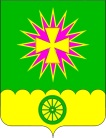 АДМИНИСТРАЦИЯ НОВОВЕЛИЧКОВСКОГО СЕЛЬСКОГОПОСЕЛЕНИЯ ДИНСКОГО РАЙОНАПОСТАНОВЛЕНИЕот 09.02.2016                                                                                                      № 78                                     станица НововеличковскаяО внесении изменений в постановление администрации Нововеличковского сельского поселения Динского района от 13.01.2016 № 12 «Об утверждении план-графика перехода к предоставлению в электронном виде муниципальных услугадминистрации Нововеличковского сельского поселения Динского района» В рамках реализации Федерального закона от 27.07.2010 № 210-ФЗ        «Об организации предоставления государственных и муниципальных услуг», руководствуясь Уставом Нововеличковского сельского поселения Динского района, п о с т а н о в л я ю:1. Внести изменение в постановление администрации Нововеличковского сельского поселения Динского района от 13.01.2016               № 12 «Об утверждении план-графика перехода к предоставлению в электронном виде муниципальных услуг администрации Нововеличковского сельского поселения Динского района», утвердив приложение в новой редакции (приложение).Общему отделу администрации Нововеличковского сельского поселения Динского района (Калитка) разместить настоящее постановление на официальном сайте администрации Нововеличковского сельского поселения Динского района в сети Интернет www.novovelichkovskaya.ru. 3.Контроль за выполнением настоящего постановления оставляю за собой.4.Настоящее постановление вступает в силу со дня подписания.Глава администрацииНововеличковскогосельского поселения							              С.М. КоваПРИЛОЖЕНИЕУТВЕРЖДЕНпостановлением администрации Нововеличковскогосельского поселения Динского района от 09.02.2016  № 78План-график перехода к предоставлению в электронном виде муниципальных услугадминистрации Нововеличковского сельского поселения Динского района Начальник отдела по общим и правовым вопросам                                                                                                                  О.Ю.Калитка№п/пНаименование муниципальной услугиЭтап предоставления муниципальной услуги в электронном видеСрок реализации перевода услуг в электронный вид1Предоставление земельных участков, находящихся в государственной или муниципальной собственности, гражданам для индивидуального жилищного строительства, ведения личного подсобного хозяйства в границах населенного пункта, садоводства, дачного хозяйства, гражданам и крестьянским (фермерским) хозяйствам для осуществления крестьянским (фермерским) хозяйствам его деятельностиIV01.03.20162Постановка граждан, имеющих трех и более детей, на учет в качестве лиц, имеющих право на предоставление им земельных участков, находящихся в государственной или муниципальной собственности, в арендуIV01.03.20163Предоставление гражданам, имеющим трех и более детей, в аренду земельных участков для индивидуального жилищного строительства или для ведения личного подсобного хозяйстваIV01.03.20164Предоставление в собственность, аренду, безвозмездное пользование земельного участка, находящегося в государственной или муниципальной собственности, без проведения торговIV01.03.20165Предоставление земельных участков, находящихся в государственной или муниципальной собственности, на торгахIV01.03.20166Предоставление земельных участков, находящихся в государственной или муниципальной собственности, отдельным категориям граждан в собственность бесплатноIV01.03.20167Предварительное согласование предоставления земельного участкаIV01.03.20168Предоставление земельных участков, находящихся в государственной или муниципальной собственности, на которых расположены здания, сооружения, в собственность, арендуIV01.03.20169Предоставление земельных участков, находящихся в государственной или муниципальной собственности, в постоянное (бессрочное) пользованиеIV01.03.201610Предоставление в аренду без проведения торгов земельного участка, который находится в государственной или муниципальной собственности, на котором расположен объект незавершенного строительстваIV01.03.201611Утверждение схем расположения земельного участка или земельных участков на кадастровом плане территорииIV01.03.201612Заключение нового договора аренды земельного участка без проведения торговIV01.03.201613Прекращение правоотношений с правообладателями земельных участковIV01.03.201614Предоставление разрешения на условно разрешенный вид использования земельного участка или объекта капитального строительства.IV01.03.201615Отнесение земельного участка к землям определенной категорииIV01.03.201616Предоставление выписки из реестра муниципального имуществаIV01.03.201617Предоставление муниципального имущества в аренду или безвозмездное пользование без проведения торговIV01.03.201618Регистрация и учет заявлений граждан, нуждающихся в получении садовых, огородных или дачных земельных участковV01.03.201619Заключение соглашения о перераспределении земель и (или) земельных участков, находящихся в государственной или муниципальной собственности, и земельных участков, находящихся в частной собственностиIV01.03.201620Заключение дополнительного соглашения к договору аренды земельного участка, договору безвозмездного пользования земельным участкомIV01.03.201621Заключение соглашения об установлении сервитута в отношении земельного участка, находящегося в государственной или муниципальной собственностиIV01.03.201622Выдача специального разрешения на движение по автомобильным дорогам местного значения тяжеловесного и (или) крупногабаритного транспортного средстваIV01.03.201623Выдача разрешения на право организации розничного рынкаIV01.03.201624Предоставление копий правовых актов администрации муниципального образованияIV01.03.201625Предоставление выписки из похозяйственной книгиIV01.03.201626Выдача порубочного билета на территории Нововеличковского сельского поселения Динского районаIV01.03.201627Выдача разрешения (ордера) на проведение земляных работ на территории общего пользованияIV01.03.201628Присвоение,  изменение и аннулирование адресовIV01.03.2016